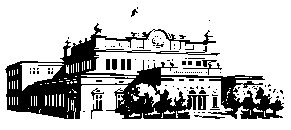 ЧЕТИРИДЕСЕТ И ЧЕТВЪРТО НАРОДНО СЪБРАНИЕКомисия по образованието и наукатаУВАЖАЕМИ ОРГАНИЗАТОРИ  НА	ФЕСТИВАЛА „ОТВОРЕНО СЪРЦЕ, СКЪПИ ДЕЦА УЧАСТНИЦИ, 	За мен е голямо удоволствие да Ви поздравя за участието Ви в детския ромски фестивал „Отворено сърце“, организиран от Център за междуетнически  диалог и толерантност “Амалипе“ и община Велико Търново! радвам се за устойчивото му развитие, доказателство за което е днешното петнадесето по ред провеждане.Децата ни  - здрави, успешни, свободни – такива желаем да бъдат и нашите грижи са насочени към това. Обществото ни, ние, не сме загубили своята светочувствителност и готовност да работим в интерес на развитието на бъдещите ни поколения. Успехът се отразява в очите на децата, в светещите им погледи, в събуденото любопитство към света и в готовността им да творят, да създават. Фестивал „Отворено сърце“ създаде модел за добра работа и  за  мотивация на ромските деца и ученици да творят и изявяват своите таланти пред широката публика, да са горди със своите традиции. Фестивалът е стимул за децата да постигат по-добри резултати и успехи в училище.Пожелавам Ви здраве, творчески ентусиазъм  и амбиция за успех! София,  8 юни  2018 г.	                                                     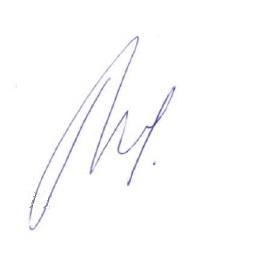 Милена дамяноваПРЕДСЕДАТЕЛ НА КОМИСИЯТА ПО ОБРАЗОВАНИЕТО И НАУКАТА 